Basistraining palliatieve zorg voor de VVT-sectorPalliatieve zorg is alle zorg voor mensen met een ongeneeslijke ziekte en hun naaste. Het is een belangrijk onderdeel van het werk van alle zorgverleners binnen de VVT-sector. Uit verschillende onderzoeken blijkt dat er onder zorgmedewerkers veel behoefte is aan meer kennis en kunde over dit onderwerp. Carend (expertisecentrum palliatieve zorg) zal daarom vanaf september 2023 op veel locaties in Nederland starten met een leergang palliatieve zorg voor alle zorgverleners binnen de VVT-sector. Deze cursus omvat een compleet programma van palliatieve zorg, waarbij alle domeinen van de palliatieve zorg aan de orde komen. We zullen ons richten op symptomen als dyspneu, het delier, pijn en klachten van het maag- en darmstelsel, maar ook is er veel aandacht voor zorg in de stervensfase, ondersteuning van de mantelzorger en zorg voor de zorgverlener zelf.Lesinhoud basistraining
Carend legt de nadruk op het verdiepen en verbreden van de kennis die praktisch toepasbaar is. Alles wat de deelnemers leren, moet de volgende dag al uitvoerbaar zijn in de praktijk. Wij geloven in leren binnen kleine groepen, de groepsgrootte bij fysieke trainingen zal nooit groter zijn dan 18 deelnemers, zodat veel ervaringen uitgewisseld kunnen worden. De docenten zijn zonder uitzondering mensen die zelf ook nog actief zijn binnen de zorg.Wij bieden zorgverleners in het verpleeghuis, de thuiszorg en ziekenhuis van niveau 3-4 een basistraining palliatieve zorg en volgen het
verloop van de palliatieve fase. Rode draad in deze training is dat middels e-learnings
en online bijeenkomsten basisprincipes worden uitgelegd waar vervolgens in fysieke bijeenkomsten interactief en in kleine groepjes
op teruggekomen wordt.Programma basistrainingDe leergang begint met een speciaal ontwikkelde e-learning waarin de basisprincipes van palliatieve zorg, waaronder de ziektetrajecten en de domeinen aan de orde zullen komen. In de eerste fysieke training leren we elkaar goed kennen en gaan we oefenen met deze elementen. Na de eerste kennismaking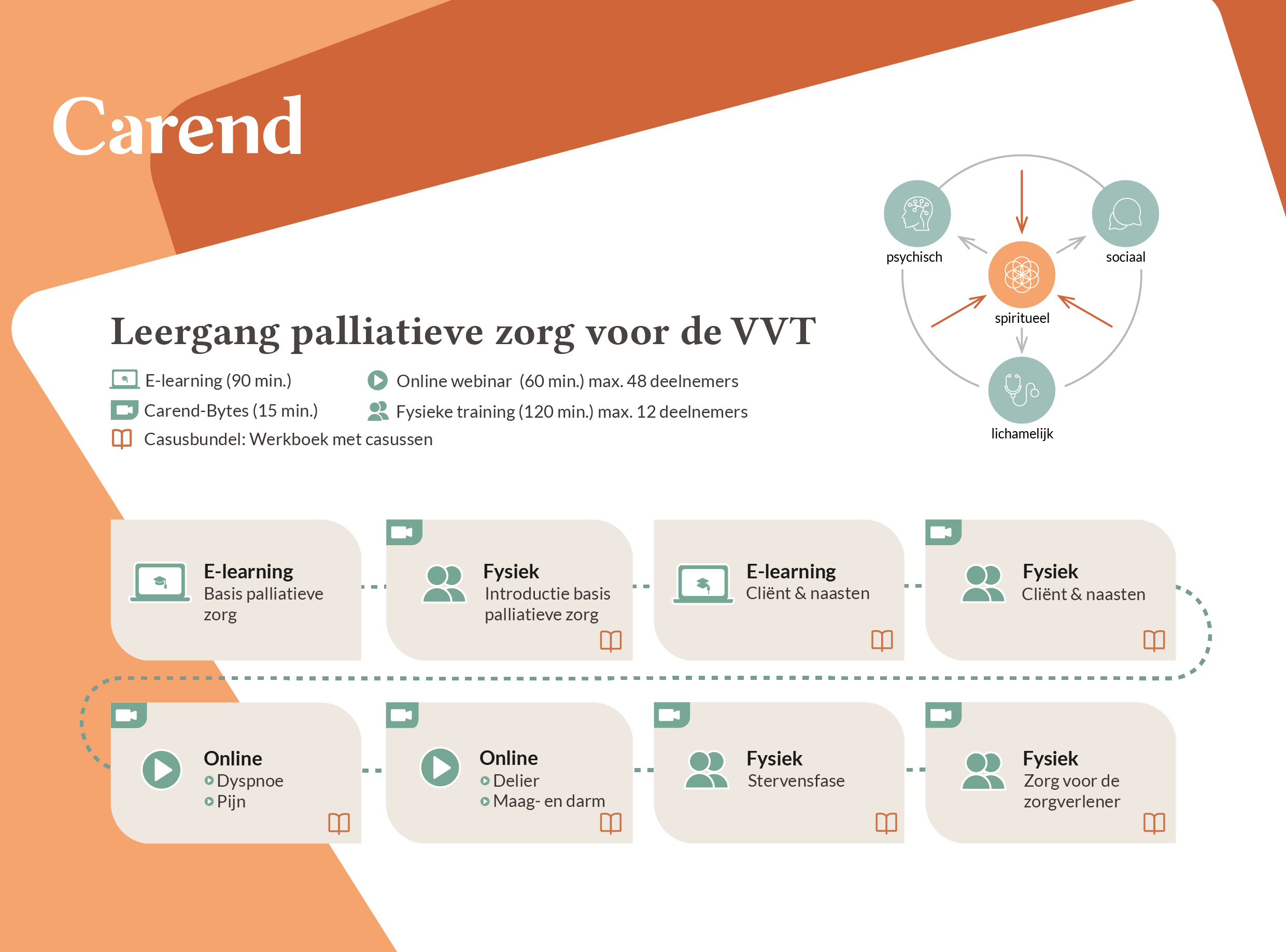 